ЗАДАНИЯ К УРОКУТест для системы голосования: № 1Трапеция – это четырехугольник, у которого две стороны равны, а две другие – нет.Трапеция – это четырехугольник, у которого две стороны параллельны, а две другие – нет.Трапеция – это четырехугольник, у которого стороны попарно параллельны.№ 2. В трапеции ABCDВС и AD – диагоналиВС и AD - основанияВС и AD – боковые стороны№ 3. Трапеция может быть…РавнобедреннойРавностороннейПрямоугольнойРазвернутой№ 4. Для меня самое интересное задание на уроке было:№ 1 (построение в координатной плоскости)№ 2 (Решение устных задач)№ 3. (Практическая работа с трапециями, заполнение таблицы)ПЛАН-КОНСПЕКТ УРОКА ПО ТЕМЕ: «Трапеция и ее элементы. Виды трапеции» Цели: ввести понятие трапеции и ее элементов, познакомить учащихся с равнобедренной и прямоугольной трапецией; воспитывать культуру поведения при групповой работе и работе в парах; формировать умение применять полученные знания при решении задач.ПЛАН-КОНСПЕКТ УРОКА ПО ТЕМЕ: «Трапеция и ее элементы. Виды трапеции» Цели: ввести понятие трапеции и ее элементов, познакомить учащихся с равнобедренной и прямоугольной трапецией; воспитывать культуру поведения при групповой работе и работе в парах; формировать умение применять полученные знания при решении задач.ПЛАН-КОНСПЕКТ УРОКА ПО ТЕМЕ: «Трапеция и ее элементы. Виды трапеции» Цели: ввести понятие трапеции и ее элементов, познакомить учащихся с равнобедренной и прямоугольной трапецией; воспитывать культуру поведения при групповой работе и работе в парах; формировать умение применять полученные знания при решении задач.ПЛАН-КОНСПЕКТ УРОКА ПО ТЕМЕ: «Трапеция и ее элементы. Виды трапеции» Цели: ввести понятие трапеции и ее элементов, познакомить учащихся с равнобедренной и прямоугольной трапецией; воспитывать культуру поведения при групповой работе и работе в парах; формировать умение применять полученные знания при решении задач.Этап   урокаДеятельность   учителяДеятельность   учениковПримечаниеОрганизационныйЦель: создать благоприятный психологический настрой на работу.Эпиграф урока: «Способность думать, подобна игре на скрипке или рояле, требует ежедневной тренировки»Ч. ЧаплинПоднимаясь по лестнице знаний, мы тоже каждый день тренируемся для развития своих способностей. Тренировки – практические задания. Итак,…Включаются в деловой ритм урока. Слушают учителя.2 мин.Мотивация к учебной деятельности Цели: -создать условия  для формирования внутренней потребности учеников для включения в учебную деятельность.- развивать умения устанавливать тематические рамки- организовать постановку цели урока, составление совместного плана действий для  достижения этой целиОбратимся к первому заданию.Как называется полученный четырехугольник? (трапеция) Почему он так называется? Какова этимология слова? Как вы думаете,  что мы будем изучать на уроке? Мы сегодня полностью рассмотрим данную тему? (нет) Вспомним,  как мы изучаем новое понятие. (узнаем определение, элементы, виды, свойства, признаки, учимся решать задачи)Какую цель мы должны перед собой поставить, чтобы изучить тему урока?- ввести понятие трапеция;- рассмотреть ее элементы и виды;- учиться решать задачи.Записывают в тетрадь дату.Выполняют задание в тетради.Отвечают на вопросыЗаписывают план действий.задние № 1 6 мин.Актуализация и фиксирование затруднений в пробном действииЦели:- обеспечить выполнение учащимися пробного учебного действия, - организовать фиксирование учащимися индивидуального затруднения,- выявить место затруднения,- зафиксировать во внешней речи причину затруднения.Какая геометрическая фигура называется трапецией? Рассмотрите трапецию АВСD  в тетради. Подумайте  и укажите:- смежные стороны;- основания трапеции;- боковые стороны трапеции;- диагонали. Назовите сумму углов трапеции. Найдите углы трапеции.Подведение итогов работы в парах. На какой вопрос вы не смогли ответить? Почему? (нельзя найти углы B и D, в трапеции противоположные углы не равны).Формулируют определениеРаботают в парах, обсуждают записи в тетради. Выявляют и фиксируют во внешней речи причину затруднения.6 мин Первичное закрепление Цель:- организовать усвоение учениками нового способа действий с проговариванием во внешней речи.Работа с карточкой № 2Проверка работы группы с использованием системы голосования.Подведение итогов работы группы. Выполняют в группах задания.Вместе отвечают на вопросы теста.10 мин.ФизкультминуткаЦель: профилактика утомления, нарушения осанки и зрения, снятие утомления детей на уроке.Давайте немного отдохнём.Поднимает руки класс — это «раз».Повернулась голова – это «два».Руки вниз, вперёд смотри – это «три».Руки в стороны пошире развернули на «четыре»,С силой их к рукам прижать – это «пять».Всем ребятам надо сесть – это «шесть».Учащиеся поднимаются с мест и повторяют действия за учителем.1 мин.Обратимся еще раз к теме урока. Что нам осталось сегодня еще узнать? Рассмотрите фигуры в конверте. Выполните задание № 3Виды трапецииВыполняют измерения, заполняют таблицу.9 мин.Информация о домашнем заданииЦель: обеспечение понимания детьми содержания и способов выполнения домашнего заданияИспользуя опорный конспект, докажите свойства равнобедренной трапеции.Записывают задание в дневник2 мин. Рефлексия учебной деятельности Цели:- зафиксировать новое содержание урока,- организовать рефлексию учениками собственной учебной деятельности.Подведем итог работы на уроке. Назовите тему урока. Достигли ли мы цели урока.Выполните задания теста № 2 (опрос с помощью системы голосования)Подводят итоги работы пар и класса в целом.Выполняют задания8 мин.Резерв 3 мин.№ 1. № 2. Задачи на готовых чертежах.№ 2. Задачи на готовых чертежах.В координатной плоскости постройте четырехугольник АВСD, еслиI вариант (это легко) A (- 8; - 3), B (- 2; 3), C (4; 3), D (5; -3)II вариант (нужно подумать) A (- 10002; - 112), B (102; 112), C (1002; 112), D (1012; - 112)1)  B                                       C	117⁰            36⁰    A	D2)	N	P                                                           110⁰  78⁰   M	KУкажите: 	- смежные стороны		- основания		- боковые стороны		- диагоналиА + В + С + D = …..Найдите углы трапеции.3)	T	O	  20⁰       S	R4)	E	G	35⁰	50⁰F                                                      HФигураРезультаты измеренийРезультаты измеренийРезультаты измеренийВидтрапецииСвойства трапецииФигурастороныуглыдиагоналиВидтрапецииСвойства трапецииa =b =c =d =1  =2  =3  =4  =d1 =d2 =a =b =c =d =1  =2  =3  =4  =d1 =d2 =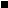 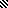 